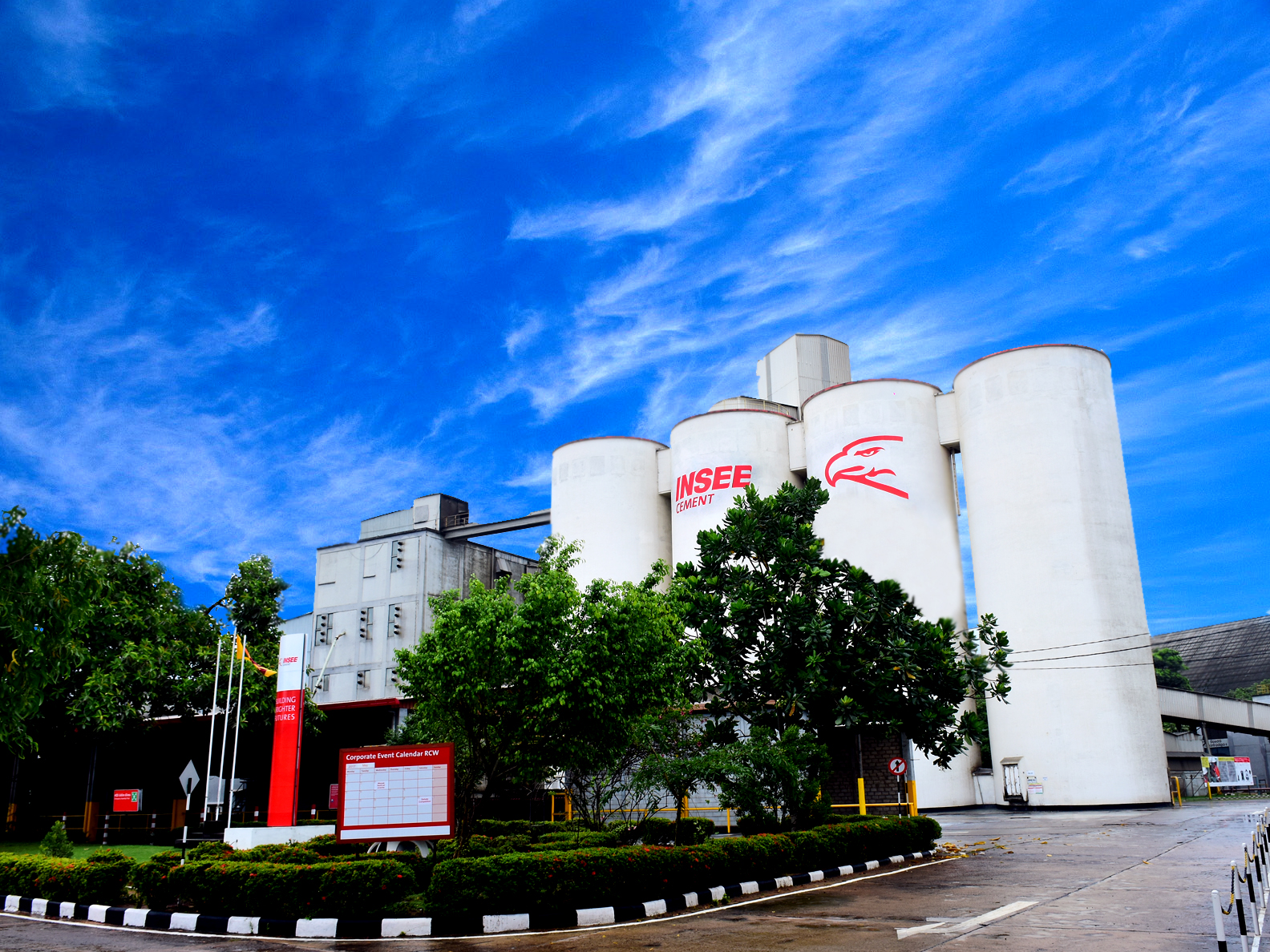 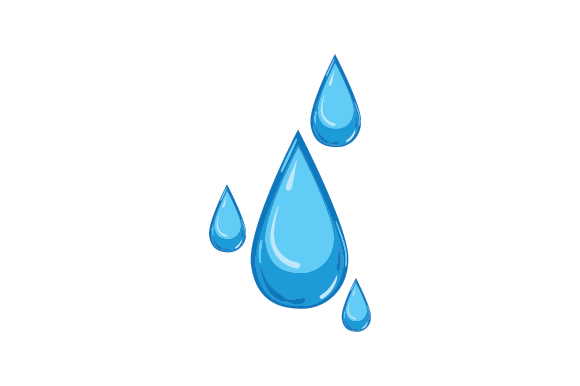 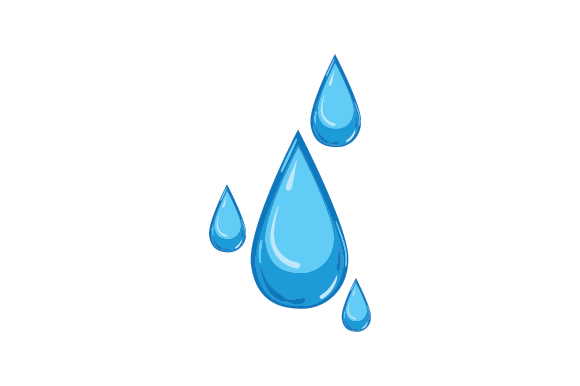 Introduction:  A visit was made to the Siam City Cement (Lanka) Limited    Factory premises on the 8th of July 2022 to study the feasibility of rainwater harvesting for it use.  Location: Ruhunu Cement Works, Sri Lanka. Roof Area (largest) of Palletizer warehouse = 5850 m2 Water need per month (average for Customer area and changing rooms)  = 2500 m3     	Rain fall band: Galle District  Rainwater Harvesting Potential Calculation   Run off calculation from Palletizer warehouse for total monthly demand Table 1  Since annual demand of 30,000 m3 exceed the annual supply potential of 10,554 m3, total demand for customer area and washing will not be met through rain run off collection from Palletizer ware house (table 1).  However, on average 30% of the monthly demand of 750 m3 can be met through rain water harvesting (table 2) if large storage capacity tank 1500 m3 can be constructed.   Runoff calculation from Palletizer warehouse for monthly 	30% of the monthly demand Table 2Figure 2: Run off Potential and Monthly usage  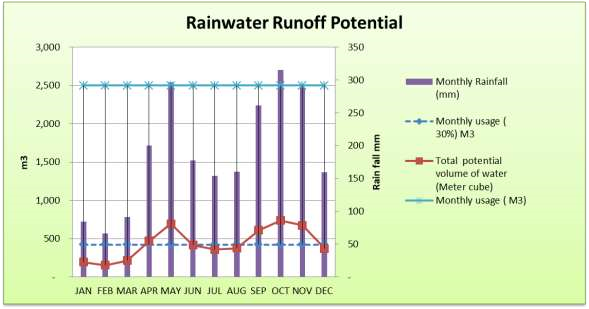 Since 1500 m3 is large capacity storage tank and would be very expensive to construct, it is feasible to look at other options. Table 3 gives summary of service level predicted from different capacity storage tank.  Summary of Service Level expected for Different Months from Different Capacity Tanks  Table 3 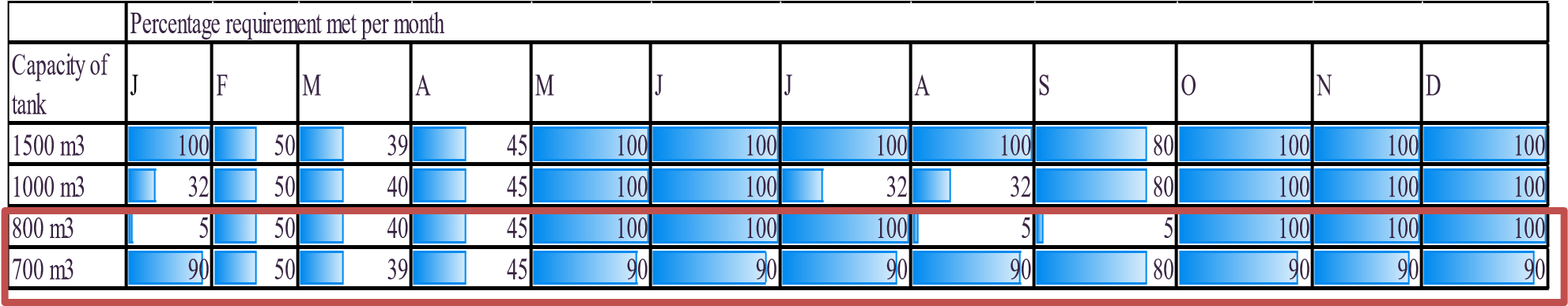 Accordingly, to get the best service level at a reasonable cost storage capacity of 700-800 m3 is recommended.   According to the site layout and water usage requirement 3 option are recommended (Figure 3). All 3option can be implemented together or at different stages.   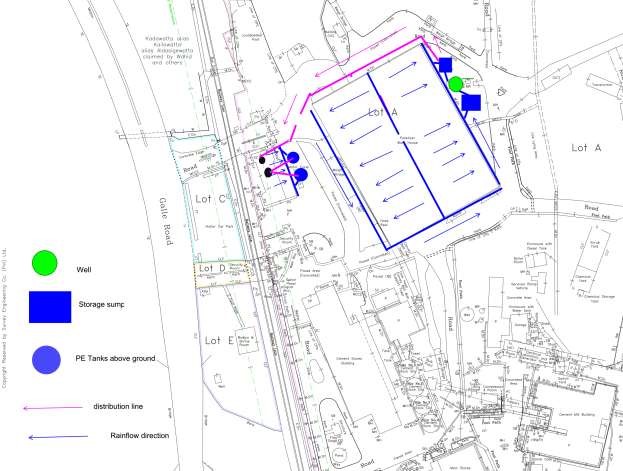 Figure 3:    Site layout and recommended location of rainwater tanks Option 1: Recharge the Existing Well Connect the down pipes from both side of the roof of the Palletizer ware house through a 8” pipe and direct them through a filter to the existing well. (type of filter will be explained in a later section), as shown in diagram 1. It is assumed that well would be able to store the maximum rain fall per day. However, salinity levels in the well are to be tested to assess suitability. If the salinity levels are high in the well recharging with rainwater will reduce the salinity levels. This the lowest cost option. Water from the well is to pump to an overhead tank for washroom facilities if the salinity levels are within the range. Well or the overhead tank can be fitted with Chlorination unit or UV filter for further treatment.  Diagram 1: Schematic layout for well recharge system  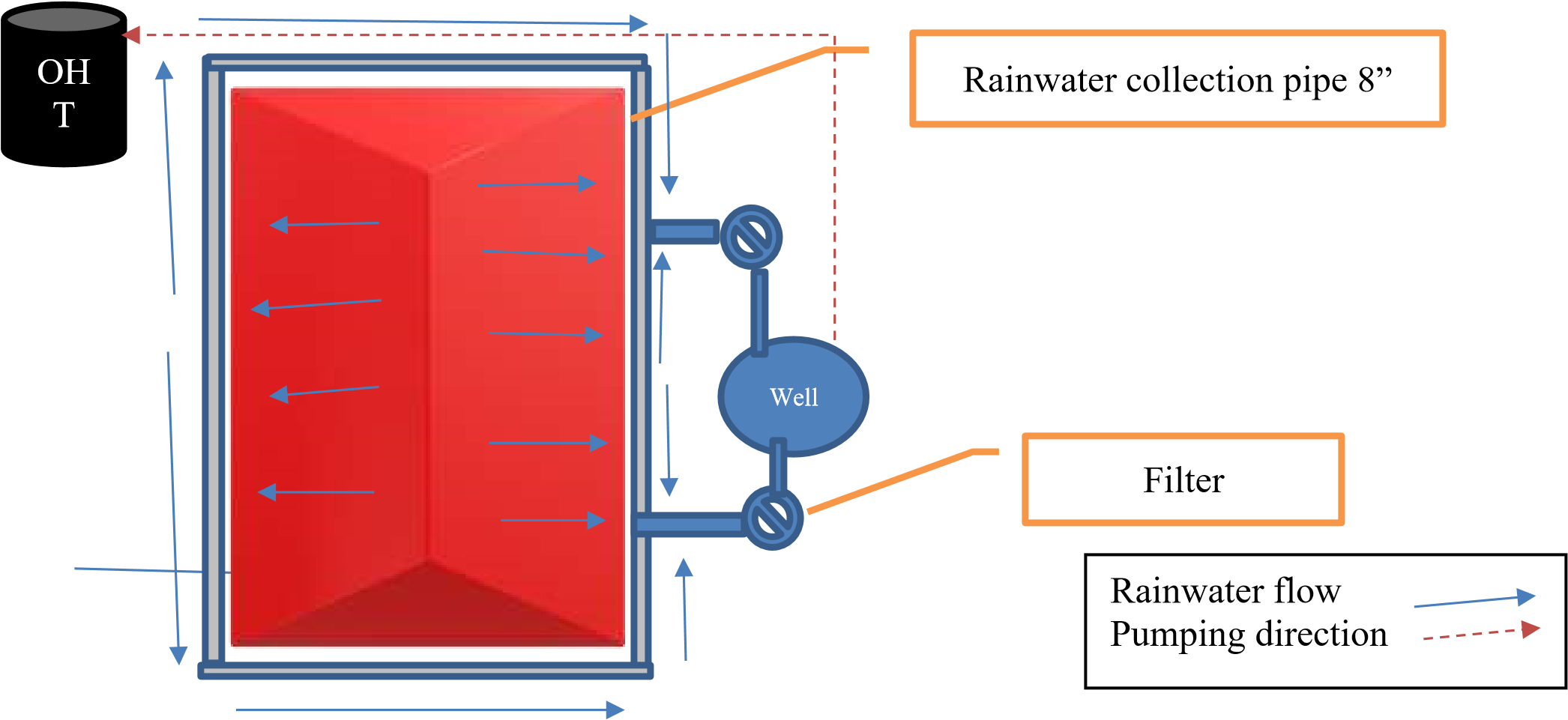 Option 2: Large Capacity Sump Collect rain water from the Palletizer ware house be collected from both sides of the roof and delivered through a 8” pipe through a filter into 2 underground sumps. Total capacity of the sump is estimated at 800 m3. Two storage tanks of 400 m3 capacity tanks can be installed as shown in diagram 2.  Dimension of each tank 20 m length, 10 m wide and 2 m depth.  Rainwater collected is pumped through a underground pipe system to an overhead tank to supply the wash room and customer area facilities. The over flow from the tanks can be directed to the well for recharging.  
Diagram 2 Schematic Diagram of the Proposed Rainwater Harvesting System with Underground Storage sumps 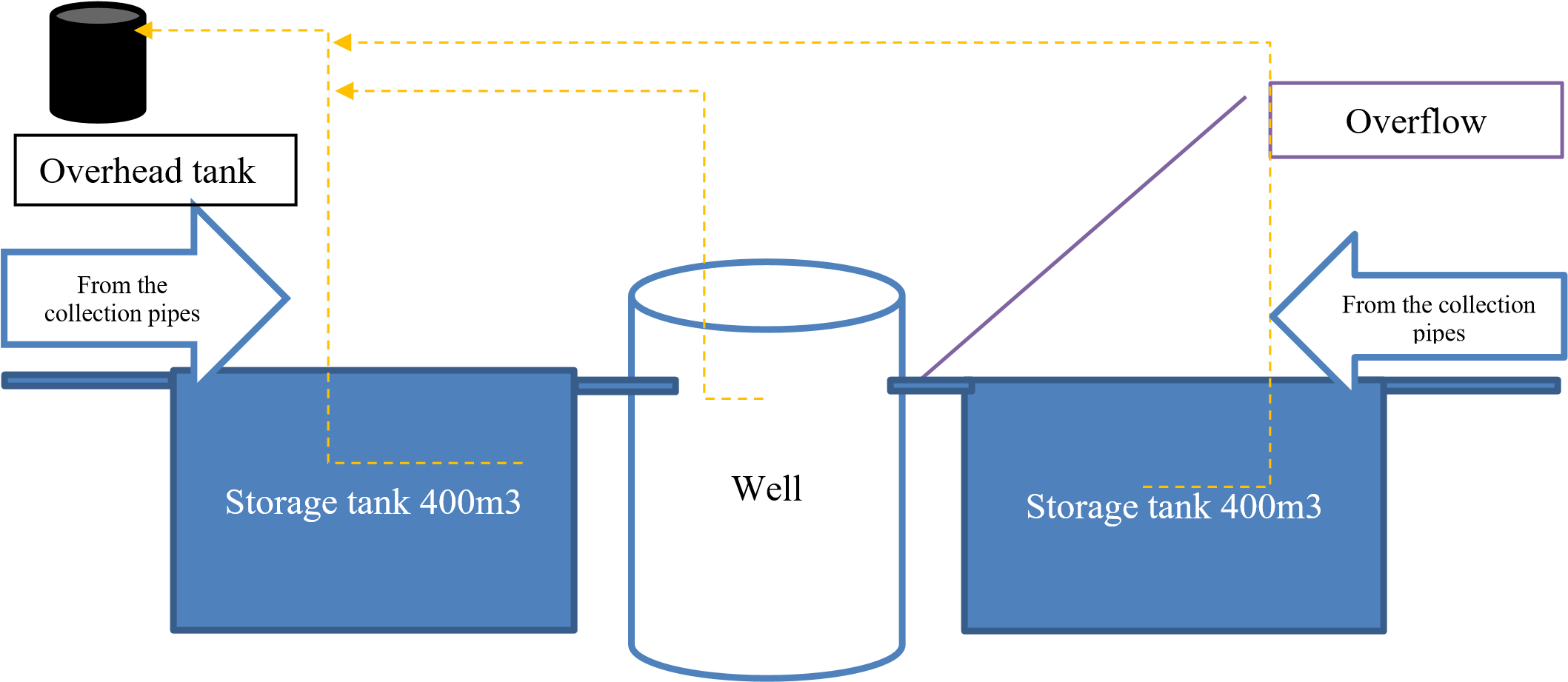 Option 3 Above Ground Storage Tank System Roof run off from the changing room building can be collected into a number of PE tank of 10 m3 capacity placed by the side of the building and distributed to the overhead tank on this building. Since the roof area of the building is not known, it is estimated to be around 200 m2, therefore annual run off would be 360m3.  Average monthly run off is 30 m3. Maximum monthly run off is 50m3 during October. Therefore 3 or 4 PE tank of 10 m3 capacity is sufficient to collect the runoff water from this roof.  Diagram 3:  Schematic Diagram of the Proposed Rainwater Harvesting system at the washroom Building roof Suggested filers for the Rainwater Harvesting System  	 Although rainwater is the purest form of water the roof and gutters of a building are not a sterile environment – therefore rainwater will pick up moss, dirt, leaves, bird faeces etc. on its way to the tank. After rainwater is collected from a roof, it should be filtered before it is stored in a tank. This is to ensure that it is kept in the best possible condition, to avoid degradation of biological material, development of odors etc.  It is therefore essential to install an adequate filtration system, and in some cases additional treatment, to ensure that the stored rainwater can be used effectively and safely. Rainwater filters are designed for either one of the two primary purposes in a rainwater harvesting system:  Pre-tank treatment, which remove as many physical contaminants as possible before the water enters the storage system In-tank filtration is a variation on pre-tank systems that see the filter deployed inside the storage tank but with the same effect as external pre-tank filters Post-tank filtration involves additional particulate filtering after the water leaves the storage system and is piped to application points, such as drinking water outlets 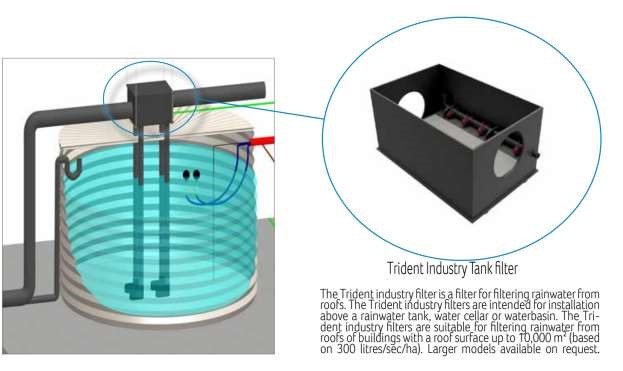 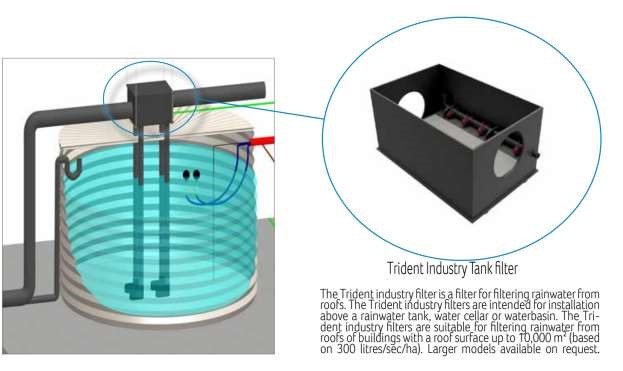 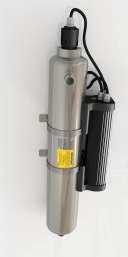 Months Monthly Rainfall (mm) potential rain runoff (liters) from the Roof   Total potential volume of water (Meter cube)   Monthly usage ( M3)  JAN84.12393,6893942,500FEB66.31310,3473102,500MAR91.66428,9924292,500APR200.36937,6649382,500MAY296.551,387,8481,3882,500JUN177.48830,5868312,500JUL153.83719,9317202,500AUG160.34750,3917502,500SEP261.451,223,5991,2242,500OCT315.271,475,4871,4752,500NOV288.531,350,2971,3502,500DEC159.32745,6027462,5002,255.2210,554,433.1210,55430,000.00Months Monthly Rainfall (mm) potential rain runoff (liters) from the Roof   Total potential volume of water (Meter cube)   Monthly usage ( M3)   Monthly usage ( 30%) M3  JAN84.12393,6893942,500750FEB66.31310,3473102,500750MAR91.66428,9924292,500750APR200.36937,6649382,500750MAY296.551,387,8481,3882,500750JUN177.48830,5868312,500750JUL153.83719,9317202,500750AUG160.34750,3917502,500750SEP261.451,223,5991,2242,500750OCT315.271,475,4871,4752,500750NOV288.531,350,2971,3502,500750DEC159.32745,6027462,5007502,255.2210,554,433.1210,55430,000.009,000.00